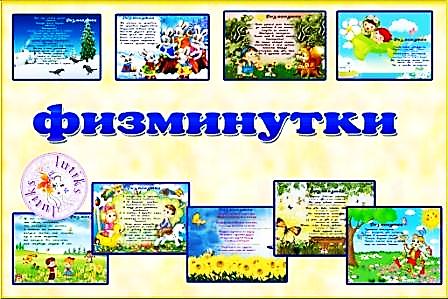 Подготовила: педагог-психолог Рожкова Д.В.     Для отдыха и снятия напряжения уместны и необходимы небольшие физкультминутки. Лучше, если физ. минутки не будут повторяться. Вот, некоторые из них:  1.     «Семья» Поочередное сгибание пальцев, начиная с большого.Этот пальчик – дедушка,Этот пальчик – бабушка,Этот пальчик – папочка,Этот пальчик – мамочка,Этот пальчик – я.Вот и вся моя семья! 2. Капуста! (для пальчиков)Мы капусту рубим-рубим,(размашистые движения руками, как топором)Мы капусту мнём-мнём,(«мнут капусту»)Мы капусту солим-солим,(«берут» щепотку соли и «солят»)Мы капусту жмём-жмём.(сгибание и разгибание кистей рук)3.Большой — маленькийСначала буду маленьким, К коленочкам прижмусь. Потом я вырасту большим, До лампы дотянусь. Дети выполняют движения по тексту стихотворения.По ровненькой дорожкеПо ровненькой дорожке,                   Дети идут шагом,По ровненькой дорожкеШагают наши ножки,Раз-два, раз-два,По камешкам, по камешкам,        прыгают на двух ногах,По камешкам, по камешкам...В яму — бух!	                                 приседают на корточкиРаз-дваМы становимся все выше, Достаем руками крыши. Раз-два — поднялись, Раз-два — руки вниз.КленВетер тихо клен качает, Влево, вправо наклоняет. Раз — наклон И два наклон. Зашумел листвою клен.Руки подняты вверх, движения по тексту.ФИЗМИНУТКИ ДЛЯ ГЛАЗЧтобы отдохнули глаза, можно не вставая с места посмотреть вверх, вниз, направо, налево, нарисовать глазами круг или первую букву своего имени. Очень хорошо, когда упражнения сопровождаются стихотворным текстом.

Глазки видят всё вокруг, 
Обведу я ими круг.
Глазком видеть всё дано-
Где окно, а где кино.
Обведу я ими круг,
Погляжу на мир вокруг.
Быстро поморгать, закрыть глаза и посидеть спокойно, медленно считая до 5. Повторить 4-5 раз.Крепко зажмурить глаза (считать до 3), открыть, посмотреть вдаль (считать до 5). Повторить 4-5 раз.Вытянуть правую руку вперед. Следить глазами, не поворачивая головы, за медленными движениями указательного пальца вытянутой руки влево и вправо, вверх и вниз. Повторить 4-5 раз.Посмотреть на указательный палец, вытянутый руки на счет 1-4, потом перенести взгляд вдаль на счет 1-6. Повторить 4-5 раз.В среднем темпе проделать 3-4 круговых движения глазами в правую сторону, столько же в левую сторону. Расслабив глазные мышцы, посмотреть вдаль на счет 1-6. Повторить 1-2 раза.